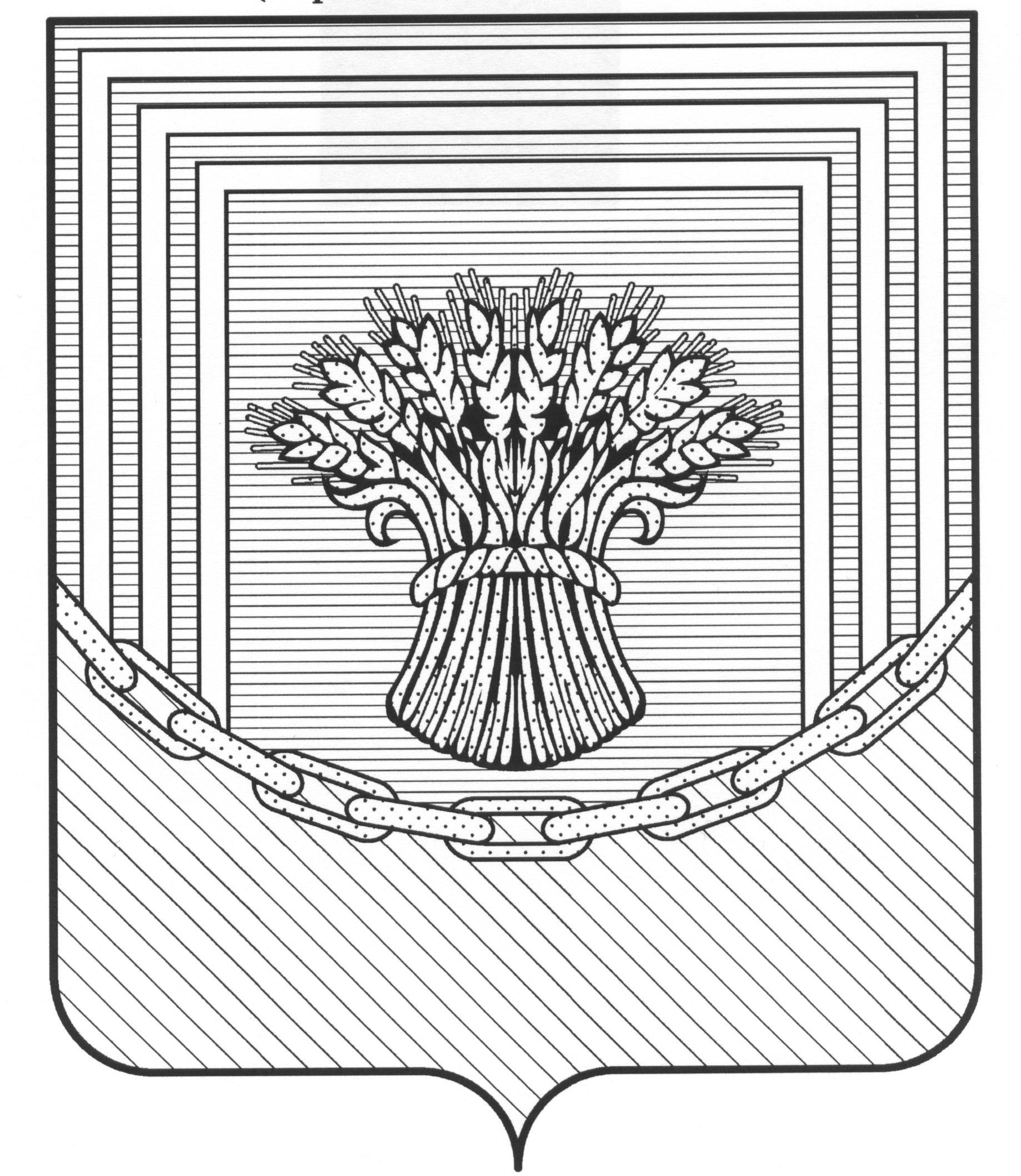 УПРАВЛЕНИЕ ОБРАЗОВАНИЯ АДМИНИСТРАЦИИ ЧЕСМЕНСКОГО МУНИЦИПАЛЬНОГО РАЙОНА ЧЕЛЯБИНСКОЙ ОБЛАСТИ__________________________________________________________________л/сч №0198243023Б, РФУ Чесменского муниципального района с. Чесма, БИК 047501001457220 с. Чесма, ул. Советская, 47 тел. (8-351-69) 2-11-01 факс (8-351-69) 2-14-92 e-mail: chesma.upr.obr@mail.ru                       ПРИКАЗОт 06.11.2019 года                                                                                                           № 501Об итогах проведения школьного этапа всероссийской олимпиады школьниковв 2019-2020 учебном годуВ соответствии с приказом Управления образования администрации Чесменского муниципального района от 30 сентября 2019 года №374 «Об организации и проведении школьного этапа всероссийской олимпиады школьников в 2019-2020 учебном году» на базе общеобразовательных организаций Чесменского муниципального района в период с 17 сентября по 25 октября 2019 г., был проведен школьный этап всероссийской олимпиады школьников по 17 предметам.Олимпиады были организованы и проведены в соответствии с Порядком проведения всероссийской олимпиады школьников, утвержденным приказом МОиН РФ № 1252 от 18 ноября 2013 г. В школьном этапе всероссийской олимпиады приняло участие 1135 обучающихся из 15 общеобразовательных организаций Чесменского муниципального района.На основании вышеизложенногоПРИКАЗЫВАЮ:Утвердить список победителей и призеров предметных олимпиад школьного этапа всероссийской олимпиады школьников в 2019-2020 учебном году (приложение №1).Руководителям общеобразовательных организаций Чесменского МР рассмотреть возможность награждения победителей и призеров школьного этапа всероссийской олимпиады школьников в 2019-2020 учебном году грамотами за своей подписью;Контроль оставляю за собой.Начальник Управления образования                                                   Е.М.АртемьеваИсп.Плотникова О.В8(35169)2-24-56Разослать: в дело, отдел исполнителя, ОО Чесменского муниципального района.Приложение №1 к приказу Управления образованияот 06.11.2019 г. №501Список победителей и призеров школьного этапа всероссийской олимпиады школьников в 2019-2020 учебном годуАнглийский язык (5-6 классы)Английский язык (7-8 классы)Английский язык  (9-11 классы)Астрономия  (10 класс)География (5 класс)География (6 класс)География (7 класс)География (8 класс)География (9 класс)География (10-11 классы)Биология (5 класс)Биология (6 класс)Биология (7 класс)Биология (8 класс)Биология (9 класс)Биология (10 класс)Биология (11 класс)ОБЖ (9 класс)ОБЖ (10-11 классы)Математика (5 класс)Математика (6 класс)Математика (7 класс)Математика (8 класс)Математика (9 класс)Математика (10 класс)Математика (11 класс)Технический труд (5-6 классы)Технический труд (7-8 классы)Технический труд (10-11 класс)Обслуживающий труд (5 класс)Обслуживающий труд (6 класс)Обслуживающий труд (7-8 классы)Обслуживающий труд (9 класс)Обслуживающий труд (11 класс)Литература (5 класс)Литература (6 класс)Литература (7 класс)Литература (8 класс)Литература (9 класс)Литература (10 класс)Литература (11 класс)Русский язык (5 класс)Русский язык (6 класс)Русский язык (7 класс)Русский язык (8 класс)Русский язык (9 класс)Русский язык (10 класс)Русский язык (11 класс)Химия (8 класс)Химия (9 класс)Химия (10 класс)История (5 класс)История (6 класс)История (7 класс)История (8 класс)История (9 класс)История (10-11 классы)Обществознание (5 класс)Обществознание (6 класс)Обществознание (7 класс)Обществознание (8 класс)Обществознание (9 класс)Обществознание (10 класс)Обществознание (11 класс)Физическая культура (5-6 классы) ДевочкиФизическая культура (5-6 классы) МальчикиФизическая культура (7-8 классы) ДевочкиФизическая культура (7-8 классы) МальчикиФизическая культура (9-11 классы) ДевочкиФизическая культура (9-11 классы) МальчикиФизика (8 класс)Физика (9 класс)Физика (10 класс)Право (9 класс)Информатика (9-11 классы)№ФамилияИмяОтчествоНазвание ООБаллСтатусКравченкоДмитрийАндреевичМБОУ «Чесменская СОШ №1»22ПобедительШерстобитоваДарьяАлексеевнаМБОУ «Чесменская СОШ №1»19ПризёрПолещукДаринаСергеевнаМБОУ «Чесменская СОШ им. Гаврилова М.В.»19ПризёрМещеряковДмитрийРомановичМБОУ «Чесменская СОШ им. Гаврилова М.В.»18ПризёрНургалиевДемьянРустамовичМБОУ «Чесменская СОШ №1»17ПризёрЖакуповЕгорСергеевичМБОУ «Чесменская СОШ им. Гаврилова М.В.»17ПризёрЖитовецкийБогданВладимировичМБОУ «Чесменская СОШ №1»14ПризёрМакароваЕленаВладимировнаМБОУ «Чесменская СОШ им. Гаврилова М.В.»14ПризёрВекличМихаилКонстантиновичМБОУ «Калиновская СОШ»13ПризёрДеркачЕгорЕвгеньевичМБОУ «Калиновская СОШ»13ПризёрВыскребенцевДмитрийВладимировичМБОУ «Чесменская СОШ №1»13Призёр№ФамилияИмяОтчествоНазвание ООБаллСтатусСаловаЯнаВячеславовнаМБОУ «Светловская СОШ им. Анчина Н.Н.»33ПобедительКсенофонтовВладиславАлексеевичМБОУ «Светловская СОШ им. Анчина Н.Н.»32ПризёрМирхайдаровАртурРафаэльевичМБОУ «Светловская СОШ им. Анчина Н.Н.»27ПризёрБондаренкоЯнаВадимовнаМБОУ «Тарасовская СОШ»27ПризёрЕвстафьевМатвейСергеевичМБОУ «Чесменская СОШ им. Гаврилова М.В.»14ПризёрДяглеваАнастасияСергеевнаМБОУ «Чесменская СОШ им. Гаврилова М.В.»23ПризёрПоряковаАнастасияКонстантиновнаМБОУ «Чесменская СОШ им. Гаврилова М.В.»23ПризёрБуканинаКристинаСергеевнаМБОУ «Новоеткульская СОШ»21Призёр№ФамилияИмяОтчествоНазвание ООБаллСтатусИсламоваМаргаритаАнатольевнаМБОУ «Тарасовская СОШ»40ПобедительИсуповаДианаОлеговнаМБОУ «Чесменская СОШ №1»27ПризерСалееваАлинаМаратовнаМБОУ «Чесменская СОШ №1»27ПризерПолтавскаяЕлизаветаЕвгеньевнаМБОУ «Чесменская СОШ им. Гаврилова М.В.»27ПризерДавыдоваМарияНиколаевнаМБОУ «Чесменская СОШ им. Гаврилова М.В.»26ПризерДуличАнастасияДмитриевнаМБОУ «Тарасовская СОШ»26ПризерКолесниковаЕвгенияВладимировнаМБОУ «Чесменская СОШ №1»26ПризерОвчинниковаАнастасияАлексеевнаМБОУ «Чесменская СОШ им. Гаврилова М.В.»26ПризерТемниковИванАлексеевичМБОУ «Чесменская СОШ им. Гаврилова М.В.»26Призер№ФамилияИмяОтчествоНазвание ООБаллСтатусАбдуловАлександрАлександровичМБОУ «Чесменская СОШ №1»20Призер№ФамилияИмяОтчествоНазвание ООБаллСтатусДеркачЕгорЕвгеньевичМБОУ «Калиновская СОШ»11ПобедительИсантуроваАйслуРахимжановнаМБОУ «Новоеткульская СОШ»9ПризёрТренинаСофьяАндреевнаМБОУ «Чесменская СОШ имени Гаврилова М.В.»9ПризёрНизамоваКамиллаРамильевнаМБОУ «Чесменская СОШ им. Гаврилова М.В.»8ПризёрПивоварова ВероникаИгоревнаМБОУ «Тарасовская СОШ»8ПризёрПанюковаДарьяАлександровнаМБОУ «Чесменская СОШ имени Гаврилова М.В.»8ПризёрЗуеваУльянаВикторовнаМБОУ «Чесменская СОШ имени Гаврилова М.В.»8Призёр№ФамилияИмяОтчествоНазвание ООБаллСтатусКарташоваРегина АндреевнаМБОУ «Тарутинская СОШ»43ПобедительСултанмуратоваНазгульФилюсовнаМБОУ «Тарутинская СОШ»42,5ПризёрНургалеевСергейАлександровичМБОУ «Черноборская СОШ»41ПризёрАбижановДмитрийАндреевичМБОУ «Черноборская СОШ»39Призёр№ФамилияИмяОтчествоНазвание ООБаллСтатусИсмухамбетовАубакирАблайхановичМБОУ «Тарасовская СОШ»30ПобедительМылкинаАлёнаЕвгеньевнаМБОУ «Чесменская СОШ имени Гаврилова М.В.»27ПризёрАшралыевРамильТебризовичМБОУ «Тарасовская СОШ»26ПризёрМатвеевский АлександрАлександровичМБОУ «Чесменская СОШ имени Гаврилова М.В.»26ПризёрКотовНикитаВладимировичМБОУ «Новомирская СОШ»26Призёр№ФамилияИмяОтчествоНазвание ООБаллСтатусХабирова ЕкатеринаЖамильевнаМБОУ «Березинская СОШ»49ПобедительОстроушкоАртёмВячеславовичМБОУ «Тарасовская СОШ»41ПризёрГлазырин РоманНиколаевичМБОУ «Новоукраинская СОШ»37Призёр№ФамилияИмяОтчествоНазвание ООБаллСтатусПоливодаДарьяВикторовнаМБОУ «Тарасовская СОШ»35ПобедительРобешкоЕвгения НиколаевнаМБОУ «Чесменская СОШ имени Гаврилова М.В.»32ПризёрБайтеновКосмосКинжитаевичМБОУ «Черноборская СОШ»22Призёр№ФамилияИмяОтчествоНазвание ООБаллСтатусАшралыеваИнджиТебриз кызыМБОУ «Тарасовская СОШ»38ПобедительБашееваАйманАрмановнаМБОУ «Чесменская СОШ имени Гаврилова М.В.»24ПризёрСоловьёваВераСергеевнаМБОУ «Чесменская СОШ имени Гаврилова М.В.»23ПризёрБадеркоВалерияЕвгеньевнаМБОУ «Новоукраинская СОШ»22,5Призёр№ФамилияИмяОтчествоНазвание ООБаллСтатусБрындинаВалерияАлександровнаМБОУ «Чесменская СОШ №1»19,1ПобедительВыскребенцевДмитрийВладимировичМБОУ «Чесменская СОШ №1»18,8ПризерШевченкоАнастасияЮрьевнаМБОУ «Чесменская СОШ им. Гаврилова М.В.»17,9ПризерКарюшинЗахарАлексеевичМБОУ « Светловская СОШ им. Анчина Н.Н.»17,4ПризерМищенкоДенисАндреевичМБОУ «Калиновская СОШ»16,8ПризерАбдуловаПолинаАлександровнаМБОУ «Чесменская СОШ №1»16,65ПризерОрловЕгорАндреевичМБОУ «Березинская СОШ»15,95ПризерКузнецоваДаринаАлександровнаМБОУ « Светловская СОШ им. Анчина Н.Н.»15,9Призер№ФамилияИмяОтчествоНазвание ООБаллСтатусЧулановАдильНурлановичМБОУ «Огнеупорненская СОШ»21,4ПобедительАлексеевАндрейАлександровичМБОУ «Чесменская СОШ им. Гаврилова М.В.»21ПризерЕмельяновФедорВасильевичМБОУ «Черноборская СОШ»20,4ПризерАбижановДмитрийАндреевичМБОУ «Черноборская СОШ»20,2ПризерНургалеевСергейАлксандровичМБОУ «Черноборская СОШ»19,8ПризерЗариповРустамРишатовичМБОУ «Беловская сош»17,4ПризерБатраковаКсенияВалерьевнаМБОУ «Калиновская СОШ»17,1ПризерЯсагашвилиМарианнаМамуковнаМБОУ «Чесменская СОШ №1»17Призер№ФамилияИмяОтчествоНазвание ООБаллСтатусЧичилановСергейАлександровичМБОУ « Березинская СОШ»37,8ПобедительБалашовФедорАлексеевичМБОУ «Тарасовская СОШ»37,6ПризерКрасильниковаКсенияСергеевнаМБОУ « Березинская СОШ»37,2ПризерДвоеглазоваЕленаЕвгеньевнаМБОУ «Тарасовская СОШ»36ПризерАнфилофьеваНадеждаАлександровнаМБОУ « Березинская СОШ»32,2ПризерПавловскаяВалерияСергеевнаМБОУ «Тарутинская СОШ»25,8ПризерПодлисецкаяЮлияВалерьевнаМБОУ «Тарутинская СОШ»24,6ПризерКаламбаеваДианаУраловнаМБОУ « Светловская СОШ им. Анчина Н.Н.»24,6Призер№ФамилияИмяОтчествоНазвание ООБаллСтатусПетуховЕфимБорисовичМБОУ «Чесменская СОШ им. Гаврилова М.В.»48,1ПобедительХабироваЕкатеринаЖамильевнаМБОУ « Березинская СОШ»29,7ПризерЛосеваЯнаСергеевнаМБОУ « Светловская СОШ им. Анчина Н.Н.»27ПризерМирхайдаровАртурРафаэлевичМБОУ « Светловская СОШ им. Анчина Н.Н.»26,2ПризерСтельмаховМаксимВладимировичМБОУ «Беловская сош»24,8ПризерБайкаеваАлинаАбаевнаМБОУ « Березинская СОШ»24,4Призер№ФамилияИмяОтчествоНазвание ООБаллСтатусЗавалищинаОльгаЮрьевнаМБОУ «Тарутинская СОШ»69ПобедительЮнинЮрийКонстантиновичМБОУ «Огнеупорненская СОШ»64,2ПризерЛовчиковаАннаАлександровнаМБОУ «Тарутинская СОШ»57,8ПризерЦвигунВалентинаВикторовнаМБОУ «Тарутинская СОШ»56,6ПризерЗапускаловаУльянаИгоревнаМБОУ «Чесменская СОШ №1»48ПризерДубровинаВалерияАлександровнаМБОУ «Черноборская СОШ»41,6ПризерБодинаКсенияЕвгеньевнаМБОУ «Чесменская СОШ №1»40,9Призер№ФамилияИмяОтчествоНазвание ООБаллСтатусРахманкуловаДаринаЭльмировнаМБОУ «Тарутинская СОШ»73,4ПобедительАшралыеваИнджиТебриз кызыМБОУ «Тарасовская СОШ»73,1ПризерОвчинниковаАнастасияАлексеевнаМБОУ «Чесменская СОШ им. Гаврилова М.В.»61,8ПризерДериземляЮлияАлексеевнаМБОУ «Чесменская СОШ №1»58,0ПризерКолесниковаЕвгенияВладимировнаМБОУ «Чесменская СОШ №1»57,9Призер№ФамилияИмяОтчествоНазвание ООБаллСтатусЦвигунДаниилВикторовичМБОУ «Тарутинская СОШ»69,1ПобедительБелькоАлинаВикторовнаМБОУ «Черноборская СОШ»64Призер№ФамилияИмяОтчествоНазвание ООБаллСтатусДавыдоваМарияНиколаевнаМБОУ «Чесменская СОШ им. Гаврилова М.В.»114Призер№ФамилияИмяОтчествоНазвание ООБаллСтатусСычевЕгорСергеевичМБОУ « Чесменская СОШ им. Гаврилова М.В.»120ПризерЦыбренокМаксимДмитриевичМБОУ «Черноборская СОШ»119Призер№ФамилияИмяОтчествоНазвание ООБаллСтатусМищенкоДенисАндреевичМБОУ «Калиновская СОШ»21ПобедительБакановВадимОлеговичМБОУ «Чесменская СОШ №1»21ПобедительВыскребенцевДмитрийВладимировичМБОУ «Чесменская СОШ №1»21ПобедительРезвановРусланРаисовичМБОУ «Чесменская СОШ имени Гаврилова М.В.»21ПобедительСиротюкКириллДмитриевичМБОУ «Черноборская СОШ»18ПризерМедведевНикитаЕгоровичМБОУ «Светловская СОШ имени Анчина Н.Н.»14ПризерОрловЕгорАндреевичМБОУ «Березинская СОШ»14ПризерАбдуловаПолинаАлександровнаМБОУ «Чесменская СОШ №1»14ПризерГредусовОлегВасильевичМБОУ «Чесменская СОШ №1»14ПризерПропстАринаАнатольевнаМБОУ «Чесменская СОШ №1»14ПризерГапошкинАлексейСергеевичМБОУ «Чесменская СОШ №1»14ПризерСтроколисРахматуллоИзатулловичМБОУ «Чесменская СОШ №1»14ПризерРезеповаВалерияИвановнаМБОУ «Чесменская СОШ №1»14ПризерПолещукДаринаСергеевнаМБОУ «Чесменская СОШ имени Гаврилова М.В.»14ПризерКаримовМухамадБаходуровичМБОУ «Чесменская СОШ имени Гаврилова М.В.»14ПризерКолеговАлексейЮрьевичМБОУ «Чесменская СОШ имени Гаврилова М.В.»14ПризерКузякинДенисСергеевичМБОУ «Черноборская СОШ»14ПризерСысмановаЮлияВикторовнаМБОУ «Черноборская СОШ»14ПризерКирсановДмитрийВалерьевичМБОУ «Тарасовская СОШ»14ПризерПерунковаСофьяАлексеевнаМБОУ «Тарасовская СОШ»14Призер№ФамилияИмяОтчествоНазвание ООБаллСтатусПричепаИринаАлексеевнаМБОУ «Березинская СОШ»21ПобедительЖакуповаКаринаЕрмековнаМБОУ «Черноборская СОШ»16ПризерГоршковаПолинаАлександровнаМБОУ «Березинская СОШ»15ПризерПанькинВячеславФёдоровичМБОУ «Чесменская СОШ №1»15ПризерБатраковаКсенияВалерьевнаМБОУ «Калиновская СОШ»14ПризерКрыловНиколайНиколаевичМБОУ «Калиновская СОШ»14ПризерАкмаеваОлесяВладимировнаМБОУ «Березинская СОШ»14ПризерКравченкоДмитрийАндреевичМБОУ «Чесменская СОШ №1»14ПризерАбижановДмитрийАндреевичМБОУ «Черноборская СОШ»14ПризерНургалеевСергейАлександровичМБОУ «Черноборская СОШ»14Призер№ФамилияИмяОтчествоНазвание ООБаллСтатусСолодовниковаВарвараЮрьевнаМБОУ «Чесменская СОШ №1»21ПобедительЕвстафьевМатвейСергеевичМБОУ «Чесменская СОШ имени Гаврилова М.В»19ПризерЖадеевДенисУвгеньевичМБОУ «Новоеткульская СОШ»16ПризерДвоеглазоваЕленаЕвгеньевнаМБОУ «Тарасовская СОШ»16ПризерСмаркаловаЯнаЕвгеньевнаМБОУ «Светловская СОШ имени Анчина Н.Н.»15ПризерПотаповаДарьяАлексеевнаМБОУ «Светловская СОШ имени Анчина Н.Н.»15ПризерКозинаДарьяВасильевнаМБОУ «Черноборская СОШ»15Призер№ФамилияИмяОтчествоНазвание ООБаллСтатусБайкаеваАлинаАбаевнаМБОУ «Березинская СОШ»22ПобедительХабироваЕкатеринаЖамильевнаМБОУ «Березинская СОШ»22ПобедительМухамеджановаДианаАдилхановнаМБОУ «Чесменская СОШ №1»22ПобедительКобылинаВикторияСергеевнаМБОУ «Чесменская СОШ №1»21ПризерПетуховЕфимБорисовичМБОУ «Чесменская СОШ имени Гаврилова М.В»15ПризерМедведеваСветланаАндреевнаМБОУ «Чесменская СОШ №1»14Призер№ФамилияИмяОтчествоНазвание ООБаллСтатусМакеевАркадийАлександровичМБОУ «Чесменская СОШ №1»13ПризерНовгородоваАлинаСергеевнаМБОУ «Чесменская СОШ №1»13ПризерЗапускаловаУльянаИгоревнаМБОУ «Чесменская СОШ №1»13ПризерХрамлюкКсенияЕвгеньевнаМБОУ «Углицкая СОШ»12ПризерДубровинаВалерияАлександровнаМБОУ «Черноборская СОШ»11ПризерЦыбренокВалерияДмитриевнаМБОУ «Черноборская СОШ»10Призер№ФамилияИмяОтчествоНазвание ООБаллСтатусЖаткинаНадеждаАндреевнаМБОУ «Березинская СОШ»15ПризерАбдуловАлександрАлександровичМБОУ «Чесменская СОШ №1»14ПризерДериземляЮлияАлексеевнаМБОУ «Чесменская СОШ №1»14ПризерПоловниковаАнастасияДмитриевнаМБОУ «Чесменская СОШ №1»14ПризерКолесниковаЕвгенияВладимировнаМБОУ «Чесменская СОШ №1»14ПризерИлюшкинВиталийВладимировичМБОУ «Чесменская СОШ №1»14Призер№ФамилияИмяОтчествоНазвание ООБаллСтатусАябергеноваЖасминБатркановнаМБОУ «Чесменская СОШ №1»17ПризерБигалиноваАлсуНурбулатовнаМБОУ «Углицкая СОШ»12ПризерСилантьеваЯнаВикторовнаМБОУ «Новоеткульская СОШ»12Призер№ФамилияИмяОтчествоНазвание ООБаллСтатусПыталевМихаилЕвгеньевичМБОУ «Черноборская СОШ»23ПобедительФокинАлександрАндреевичМБОУ «Черноборская СОШ»22ПризерСиротюкКириллДмитриевичМБОУ «Черноборская СОШ»21Призер№ФамилияИмяОтчествоНазвание ООБаллСтатусГалевВасилийВалерьевичМБОУ «Тарасовская СОШ»21ПобедительЧеркасовВиталийАлександровичМБОУ «Чесменская СОШ им. Гаврилова М.В.»20ПризерОвчинниковСтепанАлексеевичМБОУ «Чесменская СОШ им. Гаврилова М.В.»19ПризерМещеряковСергейРомановичМБОУ «Чесменская СОШ им. Гаврилова М.В.»18ПризерСычевМаксимАндреевичМБОУ «Чесменская СОШ им. Гаврилова М.В.»18Призер№ФамилияИмяОтчествоНазвание ООБаллСтатусЦыбренокМаксимДмитриевичМБОУ «Черноборская СОШ»19ПобедительШукшинАлексейАлексеевичМБОУ «Беловская сош»19ПобедительКлючиковДаниилСергеевичМБОУ «Черноборская СОШ»17Призер№ФамилияИмяОтчествоНазвание ООБаллСтатусСысмановаЮлияВикторовнаМБОУ «Черноборская СОШ»13ПобедительЩелоковаЕлизаветаКонстантиновнаМБОУ «Черноборская СОШ»12Призер№ФамилияИмяОтчествоНазвание ООБаллСтатусИманкуловаНаргизАрмановнаМБОУ «Тарутинская СОШ»20ПобедительЖакуповаКаринаЕрмековнаМБОУ «Черноборская СОШ»14ПризерБелькоЮлияАлександровнаМБОУ «Черноборская СОШ»14Призер№ФамилияИмяОтчествоНазвание ООБаллСтатусАрбузинаЕкатеринаАлексеевнаМБОУ «Чесменская СОШ имени Гаврилова М.В.»18ПобедительЩипачеваСветланаИвановнаМБОУ «Беловская сош»15ПризерСтоюшкинаЛюбовьАндреевнаМБОУ «Цвиллингская СОШ»15ПризерЯковлеваАминаКулмахмадовнаМБОУ «Новоеткульская СОШ»14ПризерСакенбаеваДаринаКайратовнаМБОУ «Цвиллингская СОШ»14Призер№ФамилияИмяОтчествоНазвание ООБаллСтатусКибенкоАнастасияНиколаевнаМБОУ «Чесменская СОШ имени Гаврилова М.В.»45Победитель№ФамилияИмяОтчествоНазвание ООБаллСтатусВасильеваАнастасияСергеевнаМБОУ «Черноборская СОШ»44ПобедительКудароваКамиллаБайжановнаМБОУ «Цвиллингская СОШ»28Призер№ФамилияИмяОтчествоНазвание ООБаллСтатусБаеваДарьяАндреевнаМБОУ «Светловская СОШ им. Анчина Н.Н.»15ПобедительВыскребенцевДмитрийВладимировичМБОУ «Чесменская СОШ №1»14ПризерШипачеваАнгелинаЮрьевнаМБОУ «Березинская СОШ»14ПризерЛитвиноваМаргаритаАндреевнаМБОУ «Черноборская СОШ»13ПризерЩербаковаКсенияСергеевнаМБОУ «Чесменская СОШ №1»12ПризерПропстАринаАнатольевнаМБОУ «Чесменская СОШ №1»12ПризерОрловЕгорАндреевичМБОУ «Березинская СОШ»12Призер№ФамилияИмяОтчествоНазвание ООБаллСтатусВоробейДенисЮрьевичМБОУ «Светловская СОШ им. Анчина Н.Н.»15ПобедительХалиловРоманАндреевичМБОУ «Новомирская ООШ»15ПобедительНургалеевСергейАлександровичМБОУ «Черноборская СОШ»14ПризерПричепаИринаАлексеевнаМБОУ «Березинская СОШ»14ПризерАлексеевАндрейАлександровичМБОУ «Чесменская СОШ им. Гаврилова М.В.»13ПризерПолниковВладимирСергеевичМБОУ «Светловская СОШ им. Анчина Н.Н.»13ПризерЯсагашвилиМарианнаМамуковнаМБОУ «Чесменская СОШ №1»12ПризерИхсановаСветланаРамильевнаМБОУ «Светловская СОШ им. Анчина Н.Н.»12ПризерСоколовКириллСергеевичМБОУ «Березинская СОШ»12Призер№ФамилияИмяОтчествоНазвание ООБаллСтатусМылкинаАлёнаЕвгеньевнаМБОУ «Чесменская СОШ им. Гаврилова М.В.»16ПобедительКульмухамедоваКарина БулатовнаМБОУ «Светловская СОШ им. Анчина Н.Н.»13ПризерШестоваДарьяЮрьевнаМБОУ «Чесменская СОШ им. Гаврилова М.В.»11Призер№ФамилияИмяОтчествоНазвание ООБаллСтатусБондаренкоЯнаВадимовнаМБОУ «Тарасовская СОШ»19ПобедительСаловаЯнаВячеславовнаМБОУ «Светловская СОШ им. Анчина Н.Н.»19ПобедительПетуховЕфимБорисовичМБОУ «Чесменская СОШ им. Гаврилова М.В.»18Призер№ФамилияИмяОтчествоНазвание ООБаллСтатусКалендарёваАнастасияСергеевнаМБОУ «Черноборская СОШ»76ПобедительПоталахаКристинаСергеевнаМБОУ «Чесменская СОШ им. Гаврилова М.В.»57ПризерБайтеновКосмосКинжитаевичМБОУ «Черноборская СОШ»56ПризерВасляеваКсенияСергеевнаМБОУ «Чесменская СОШ №1»56Призер№ФамилияИмяОтчествоНазвание ООБаллСтатусАшралыеваИнджиТебриз кызыМБОУ «Тарасовская СОШ»55Победитель№ФамилияИмяОтчествоНазвание ООБаллСтатусФедоренкоНатальяАлексеевнаМБОУ «Тарутинская СОШ»56ПобедительБелькоАлинаВикторовнаМБОУ «Черноборская СОШ»41Призер№ФамилияИмяОтчествоНазвание ООБаллСтатусШипачеваАнгелинаЮрьевнаМБОУ «Березинская СОШ»21ПризерОрлов Егор АндреевичМБОУ «Березинская СОШ»20ПризерСысмановаЮлияВикторовнаМБОУ «Черноборская СОШ»16ПризерСиротюкКириллДмитриевичМБОУ «Черноборская СОШ»15ПризерПропстАринаАнатольевнаМБОУ «Чесменская СОШ №1»11Призер№ФамилияИмяОтчествоНазвание ООБаллСтатусНургалеевСергейАлександровичМБОУ «Черноборская СОШ»23ПризерАлексеевАндрейАлександровичМБОУ «Чесменская СОШ им. Гаврилова М.В.»22,5ПризерЧулановАдильНурлановичМБОУ «Огнеупорненская СОШ»19,5ПризерЖакуповаКаринаЕрмековнаМБОУ «Черноборская СОШ»19ПризерКравченкоДмитрийАндреевичМБОУ «Чесменская СОШ №1»18Призер№ФамилияИмяОтчествоНазвание ООБаллСтатусКаламбаеваДианаМихайловнаМБОУ «Светловская СОШ им. Анчина Н.Н.»21,5ПобедительАнфилофьева НадеждаАлександровнаМБОУ «Березинская СОШ»20ПризерШестоваДарьяЮрьевнаМБОУ «Чесменская СОШ им. Гаврилова М.В.»14,5ПризерКозинаДарьяВасильевнаМБОУ «Черноборская СОШ»14,5Призер№ФамилияИмяОтчествоНазвание ООБаллСтатусПетуховЕфимБорисовичМБОУ «Чесменская СОШ им. Гаврилова М.В.»40ПобедительДяглеваАнастасияСергеевнаМБОУ «Чесменская СОШ им. Гаврилова М.В.»29ПризерХабироваЕкатеринаЖамильевнаМБОУ «Березинская СОШ»28Призер№ФамилияИмяОтчествоНазвание ООБаллСтатусТокмурзинаДианаДамировнаМБОУ «Березинская СОШ»15ПризерКалендарёваАнастасияСергеевнаМБОУ «Черноборская СОШ»13Призер№ФамилияИмяОтчествоНазвание ООБаллСтатусКолесниковаЕвгенияВладимировнаМБОУ «Чесменская СОШ №1»28ПризерИсламова Маргарита Анатольевна МБОУ «Тарасовская СОШ»25ПризерРачковаКсенияАлексеевнаМБОУ «Тарутинская СОШ»25Призер№ФамилияИмяОтчествоНазвание ООБаллСтатусВасильеваАнастасияСергеевнаМБОУ «Черноборская СОШ»38ПризерКузьминаАнастасияСергеевнаМБОУ «Черноборская СОШ»35Призер№ФамилияИмяОтчествоНазвание ООБаллСтатусКоронаВероникаСергеевнаМБОУ «Чесменская СОШ им. Гаврилова М.В.»95ПобедительЧернышоваВикторияДмитриевнаМБОУ «Чесменская СОШ им. Гаврилова М.В.»90ПризерПетуховЕфимБорисовичМБОУ «Чесменская СОШ им. Гаврилова М.В.»89ПризерБакшаковаСаулеТолсулеевнаМБОУ «Чесменская СОШ им. Гаврилова М.В.»85Призер№ФамилияИмяОтчествоНазвание ООБаллСтатусПойловАртемИгоревичМБОУ «Чесменская СОШ им. Гаврилова М.В.»68ПобедительКузнецоваАнгелинаАлександровнаМБОУ «Светловская СОШ им. Анчина Н.Н.»42ПризерАнчинаЕлизаветаДенисовнаМБОУ «Светловская СОШ им. Анчина Н.Н.»41Призер№ФамилияИмяОтчествоНазвание ООБаллСтатусКолесниковаЕвгенияВладимировнаМБОУ «Чесменская СОШ №1»55ПобедительСаакянЮлияАрсеновнаМБОУ «Чесменская СОШ им. Гаврилова М.В.»51ПризерИлюшкинВиталийВладимировичМБОУ «Чесменская СОШ №1»37ПризерОвчинниковаАнастасияАлексеевнаМБОУ «Чесменская СОШ им. Гаврилова М.В.»36ПризерПадеринаКристинаСергеевнаМБОУ «Чесменская СОШ №1»35Призер№ФамилияИмяОтчествоНазвание ООБаллСтатусКлючиковаАнастасияСергеевнаМБОУ «Черноборская СОШ»20ПобедительГолощаповаВалерияСергеевнаМБОУ «Черноборская СОШ»18ПризерСысмановаЮлияВикторовнаМБОУ «Черноборская СОШ»18ПризерЩелоковаЕлизаветаКонстантиновнаМБОУ «Черноборская СОШ»18Призер№ФамилияИмяОтчествоНазвание ООБаллСтатусМолчановМихаилАлександровичМБОУ «Цвиллингская СОШ»37ПобедительБобырьДамирДмитриевичМБОУ «Цвиллингская СОШ»35ПризерХакимоваМерейМухамедгалеевнаМБОУ «ОгнеупорненскаяСОШ»26ПризерИманкуловаНаргизАрмановнаМБОУ «Тарутинская СОШ»22ПризерЧулановаДаянаМаратовнаМБОУ «ОгнеупорненскаяСОШ»20ПризерБекмухаметоваЖаннаАрмановнаМБОУ «Беловская сош»19Призер№ФамилияИмяОтчествоНазвание ООБаллСтатусЕвстафьевМатвейСергеевичМБОУ «Чесменская СОШ им. Гаврилова М.В.»21ПризерМылкинаАленаЕвгеньевнаМБОУ «Чесменская СОШ им. Гаврилова М.В.»19ПризерИсмухамбетовАубакирАлайхановичМБОУ «Тарасовская СОШ»19Призер№ФамилияИмяОтчествоНазвание ООБаллСтатусХабироваЕкатеринаЖамильевнаМБОУ «Березинская СОШ»78ПобедительИвановаАннаВладимировнаМБОУ «Тарутинская СОШ»76ПризерБайкаеваАлинаАбаевнаМБОУ «Березинская СОШ»72Призер№ФамилияИмяОтчествоНазвание ООБаллСтатусЦвигунВалентинаВикторовнаМБОУ «Тарутинская СОШ»56ПобедительКалендареваАнастасияСергеевнаМБОУ «Черноборская СОШ»54ПризерЗемлянкинаЕленаСергеевнаМБОУ «Цвиллингская СОШ»51,5Призер№ФамилияИмяОтчествоНазвание ООБаллСтатусИсламоваМаргаритаАнатольевнаМБОУ «Тарасовская СОШ»57ПобедительРассохинаИринаАлексеевнаМБОУ «Черноборская СОШ»45ПризерКузьминаАнастасияСергеевнаМБОУ «Черноборская СОШ»41Призер№ФамилияИмяОтчествоНазвание ООБаллСтатусКуляшоваСофьяАлександровнаМБОУ «Чесменская СОШ им. Гаврилова М.В.»47ПобедительОлейникИгорьСергеевичМБОУ «Чесменская СОШ им. Гаврилова М.В.»41Призер№ФамилияИмяОтчествоНазвание ООБаллСтатусЧулановАдильНурлановичМБОУ «Огнеупорненская СОШ»88ПобедительМолчановМихаилАлександровичМБОУ «Цвиллингская СОШ»60ПризерЖакуповаКаринаЕрмековнаМБОУ «Черноборская СОШ»50ПризерХрущеваКристинаЕвгеньевнаМБОУ «Чесменская СОШ №1»44ПризерЦыбренокАринаДмитриевнаМБОУ «Черноборская СОШ»44Призер№ФамилияИмяОтчествоНазвание ООБаллСтатусЕвстафьевМатвейСергеевичМБОУ «Чесменская СОШ им. Гаврилова М.В.»32ПобедительКудароваКамиллаБайжановнаМБОУ «Цвиллингская СОШ»30,5ПризерМылкинаАленаЕвгеньевнаМБОУ «Чесменская СОШ им. Гаврилова М.В.»29ПризерКриворучкоКлимСергеевичМБОУ «Чесменская СОШ им. Гаврилова М.В.»27,5Призер№ФамилияИмяОтчествоНазвание ООБаллСтатусСтельмаховМаксимВладимировичМБОУ «Беловская сош»70ПобедительЛызловаДарьяСергеевнаМБОУ «Черноборская СОШ»63Призер№ФамилияИмяОтчествоНазвание ООБаллСтатусКалендареваАнастасияСергеевнаМБОУ «Черноборская СОШ»47ПобедительПоталахаКристинаАндреевнаМБОУ «Чесменская СОШ им. Гаврилова М.В.»46ПризерДуличАнастасияДмитриевнаМБОУ «Тарасовская СОШ»44ПризерУразовИльяВикторовичМБОУ «Чесменская СОШ им. Гаврилова М.В.»40Призер№ФамилияИмяОтчествоНазвание ООБаллСтатусКутубаеваКристинаАнатольевнаМБОУ «Чесменская СОШ им. Гаврилова М.В.»90ПобедительХусаиноваСабинаМуратовнаМБОУ «Чесменская СОШ им. Гаврилова М.В.»82ПризерКирпичниковаЕлизаветаПавловнаМБОУ «Черноборская СОШ»81Призер№ФамилияИмяОтчествоНазвание ООБаллСтатусКузьминаАнастасияСергеевнаМБОУ «Черноборская СОШ»47ПобедительВасильеваАнастасияСергеевнаМБОУ «Черноборская СОШ»46Призер№ФамилияИмяОтчествоНазвание ООБаллСтатусМунбаеваАделияСапарбековнаМБОУ «Цвиллингская СОШ»62.0ПобедительОреховаЕкатеринаВикторовнаМБОУ «Новоукраинская СОШ»62.0ПризерЖусуповаЭмиляАмиржановнаМБОУ «Цвиллингская СОШ»61.5Призер№ФамилияИмяОтчествоНазвание ООБаллСтатусНечайКонстантинНиколаевичМБОУ «Чесменская СОШ им. Гаврилова М.В.»61.0ПобедительНургалеевСергейАлександровичМБОУ «Черноборская СОШ»58.1Призер№ФамилияИмяОтчествоНазвание ООБаллСтатусДяглева Анастасия СергеевнаМБОУ «Чесменская СОШ им. Гаврилова М.В.»69.0ПобедительКорона Вероника СергеевнаМБОУ «Чесменская СОШ им. Гаврилова М.В.»67.9Призер№ФамилияИмяОтчествоНазвание ООБаллСтатусФилатов Данил АлександровичМБОУ «Цвиллингская СОШ»71.0ПобедительЗавалищин ЕвгенийВладимировичМБОУ «Тарутинская» СОШ»68.3Призер№ФамилияИмяОтчествоНазвание ООБаллСтатусВасильеваАнастасия СергеевнаМБОУ «Черноборская СОШ»70.3ПобедительКарташова Евгения  СергеевнаМБОУ «Тарутинская» СОШ»69.1Призер№ФамилияИмяОтчествоНазвание ООБаллСтатусТомашевМухамеджанБахчановичМБОУ «Цвиллингская СОШ»70.0ПобедительДушевскийДмитрийЕвгеньевичМБОУ «Новоукраинская СОШ»68.9Призер№ФамилияИмяОтчествоНазвание ООБаллСтатусСмирновВадимСергеевичМБОУ «Чесменская СОШ им. Гаврилова М.В.»14Призер№ФамилияИмяОтчествоНазвание ООБаллСтатусДяглевАртемЮрьевичМБОУ «Чесменская СОШ №1»20ПризерБакановаНатальяОлеговнаМБОУ «Чесменская СОШ №1»18Призер№ФамилияИмяОтчествоНазвание ООБаллСтатусКутубаеваКристинаАнатольевнаМБОУ «Чесменская СОШ им. Гаврилова М.В.»13Призер№ФамилияИмяОтчествоНазвание ООБаллСтатусГнипаАнгелинаКонстантиновнаМБОУ «Чесменская СОШ №1»18ПризерНовгородоваАлинаСергеевнаМБОУ «Чесменская СОШ №1»18Призер№ФамилияИмяОтчествоНазвание ООБаллСтатусДавыдоваМарияНиколаевнаМБОУ «Чесменская СОШ им. Гаврилова М.В.»20ПризёрПоталахаКристинаАндреевнаМБОУ «Чесменская СОШ им. Гаврилова М.В.»20Призёр